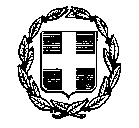 ΕΛΛΗΝΙΚΗ ΔΗΜΟΚΡΑΤΙΑΠΕΡΙΦΕΡΕΙΑ ΚΡΗΤΗΣΝΟΜΟΣ ΛΑΣΙΘΙΟΥΔΗΜΟΣ ΣΗΤΕΙΑΣANΤΙKEIMENO: 	«ΜΕΛΕΤΗ ΠΡΑΓΜΑΤΟΓΝΩΜΟΣΥΝΗΣ ΓΙΑ ΤΙΣ ΑΝΤΑΛΛΑΞΙΜΕΣ ΕΚΤΑΣΕΙΣ ΙΔΙΟΚΤΗΣΙΑΣ ΔΗΜΟΣΙΟΥ ΤΟΥ ΟΙΚΙΣΜΟΥ ΠΕΤΡΑ ΔΗΜΟΥ ΣΗΤΕΙΑΣ»ΧΡΗΜΑΤΟΔΟΤΗΣΗ:ΠΡΟΕΚΤΙΜΩΜΕΝΗ  ΑΜΟΙΒΗ: 	10.631,61 € (με ΦΠΑ 24%)ΠΑΡΑΡΤΗΜΑ 1ΕΝΤΥΠΟ  ΟΙΚΟΝΟΜΙΚΗΣ ΠΡΟΣΦΟΡΑΣΣΗΤΕΙΑ ΑΠΡΙΛΙΟΣ 2018ΕΛΛΗΝΙΚΗ ΔΗΜΟΚΡΑΤΙΑΠΕΡΙΦΕΡΕΙΑ ΚΡΗΤΗΣΝΟΜΟΣ ΛΑΣΙΘΙΟΥΔΗΜΟΣ ΣΗΤΕΙΑΣANΤΙKEIMENO: 	«ΜΕΛΕΤΗ ΠΡΑΓΜΑΤΟΓΝΩΜΟΣΥΝΗΣ ΓΙΑ ΤΙΣ ΑΝΤΑΛΛΑΞΙΜΕΣ ΕΚΤΑΣΕΙΣ ΙΔΙΟΚΤΗΣΙΑΣ ΔΗΜΟΣΙΟΥ ΤΟΥ ΟΙΚΙΣΜΟΥ ΠΕΤΡΑ ΔΗΜΟΥ ΣΗΤΕΙΑΣ»ΕΝΤΥΠΟ	ΟΙΚΟΝΟΜΙΚΗΣ 	ΠΡΟΣΦΟΡΑΣ  (σε ευρώ)(ΤΟΠΟΣ- HMEPOMHNIA)			ΥΠΟΓΡΑΦΗ-ΣΦΡΑΓΙΔΑΑ/ΑΚΑΤΗΓΟΡΙΑ ΜΕΛΕΤΩΝΠΡΟΕΚΤΙΜΩΜΕΝΗ ΑΜΟΙΒΗ ΦΑΚΕΛΟΥ ΕΡΓΟΥΠροσφερόμενο ΠΟΣΟΣΤΟ  Έκπτωσης επί τοις εκατό (ολογράφως)Προσφερόμενο ΠΟΣΟΣΤΟ  Έκπτωσης % (αριθμητικώς)ΠΡΟΣΦΕΡΟΜΕΝΗ ΤΙΜΗ ΑΝΑ ΚΑΤΗΓΟΡΙΑ ΜΕΛΕΤΗΣ1ΤΟΠΟΓΡΑΦΙΚΕΣ ΜΕΛΕΤΕΣ ΜΕ ΧΡΗΣΗ GIS (κατ.16)8.573,88 €ΣΥΝΟΛΟ (προ ΦΠΑ)